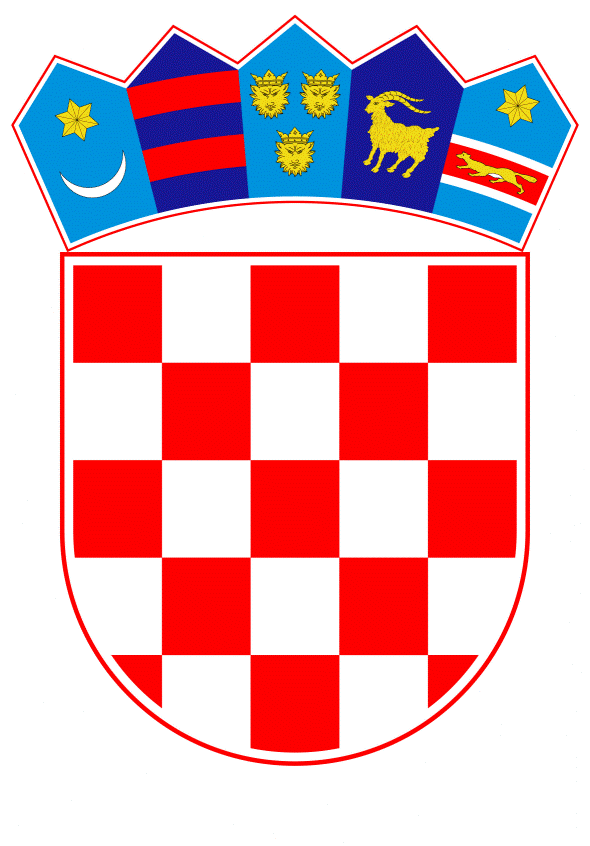 VLADA REPUBLIKE HRVATSKEZagreb, 30. prosinca  2021.______________________________________________________________________________________________________________________________________________________________________________________________________________________________PrijedlogNa temelju članka 12. stavka 1. Zakona o upravljanju državnom imovinom (»Narodne novine«, broj 52/2018), točke VIII. Odluke o kriterijima za utvrđivanje pravnih osoba od posebnog interesa za Republiku Hrvatsku („Narodne novine“, broj 22/20) i Reformskom mjerom C2.4. R1 "Revidiranje popisa pravnih osoba od posebnog državnog interesa" Nacionalnog plana oporavka i otpornosti 2021.-2026. godine Vlada Republike Hrvatske je na sjednici održanoj ____________ 2021. godine donijelaODLUKUO PRAVNIM OSOBAMA OD POSEBNOG INTERESA ZA REPUBLIKU HRVATSKUI.Ovom Odlukom utvrđuju se pravne osobe od posebnog interesa za Republiku Hrvatsku.II.Pravne osobe od posebnog interesa za Republiku Hrvatsku su:1.	ACI d.d., Rijeka2.	Agencija Alan d.o.o., Zagreb3.	Agencija za komercijalnu djelatnost d.o.o., Zagreb4.	Agencija za podršku informacijskim sustavima i informacijskih tehnologijama d.o.o. (APIS IT d.o.o.), Zagreb5.	Centar za restrukturiranje i prodaju (CERP), Zagreb6.	Croatia Airlines d.d., Zagreb7.	Državne nekretnine d.o.o., Zagreb8.	Financijska agencija (FINA), Zagreb9.	HP – Hrvatska pošta d.d., Zagreb10.	Hrvatska agencija za osiguranje depozita, Zagreb11.	Hrvatska banka za obnovu i razvitak (HBOR), Zagreb12.	Hrvatska elektroprivreda d.d. (HEP d.d.), Zagreb13.	Hrvatska kontrola zračne plovidbe d.o.o., Velika Gorica14.	Hrvatska Lutrija d.o.o., Zagreb15.	Hrvatska poštanska banka d.d. (HPB d.d.), Zagreb16.	Hrvatske autoceste d.o.o., Zagreb17.	Hrvatske ceste d.o.o., Zagreb18.	Hrvatske šume d.o.o., Zagreb19.	Hrvatske vode, Zagreb 20.	Hrvatski operator tržišta energije d.o.o., Zagreb 21.	HŽ Cargo d.o.o., Zagreb 22.	HŽ Infrastruktura d.o.o., Zagreb23.	HŽ Putnički prijevoz d.o.o., Zagreb24.	INA – Industrija nafte d.d., Zagreb25.	Jadrolinija, Rijeka26.	Jadranski naftovod d.d. (JANAF d.d.), Zagreb27.	Narodne novine d.d., Zagreb 28.	Odašiljači i veze d.o.o., Zagreb29.	Plovput d.o.o., Split30.	Zračna luka Dubrovnik d.o.o., Čilipi31.	Zračna luka Osijek d.o.o., Klisa32.	Zračna luka Pula d.o.o., Ližnjan33.	Zračna luka Rijeka d.o.o., Omišalj34.	Zračna luka Split d.o.o., Kaštel Štafilić35.	Zračna luka Zadar d.o.o., Zemunik Donji 36.	Zračna luka Zagreb d.o.o., Velika Gorica.III.Stupanjem na snagu ove Odluke prestaje važiti Odluka o pravnim osobama od posebnog interesa za Republiku Hrvatsku (»Narodne novine«, br. 71/18).IV.Ova Odluka stupa na snagu osmoga dana od dana objave u »Narodnim novinama«.Klasa: Urbroj: Zagreb, ___________ 2021. PREDSJEDNIK mr. sc. Andrej PlenkovićO b r a z l o ž e n j eVlada Republike Hrvatske je na sjednici održanoj 27. veljače 2020. godine donijela Odluku o kriterijima za utvrđivanje pravnih osoba od posebnog interesa za Republiku Hrvatsku („Narodne novine“, broj 22/20., dalje u tekstu: Odluka o kriterijima), kojom su propisani opći i posebni kriteriji koje pravne osobe moraju zadovoljiti kako bi se našle na popisu pravnih osoba od posebnog interesa za Republiku Hrvatsku.Točkom VII. Odluke o kriterijima  propisana je obveza ministarstava u čijoj nadležnosti su djelatnosti kojima se pretežito bave pravne osobe od posebnog interesa za Republiku Hrvatsku, svake godine preispitati razloge za državno vlasništvo, kao i ulogu države u tim pravnim osobama, te Ministarstvu državne imovine, sada Ministarstvu prostornoga uređenja, graditeljstva i državne imovine, uzimajući u obzir kriterije iz Odluke o kriterijima, do kraja rujna tekuće godine dostaviti prijedlog pravnih osoba koje bi trebale biti uvrštene na popis ili brisane s popisa pravnih osoba od posebnog interesa za Republiku Hrvatsku, s jasno definiranim javnim odnosno nacionalnim interesom.Točkom VIII. Odluke o kriterijima propisana je obveza Ministarstva državne imovine, sada Ministarstva prostornoga uređenja, graditeljstva i državne imovine, do kraja iste godine predložiti Vladi Republike Hrvatske donošenje odluke o pravnim osobama od posebnog interesa za Republiku Hrvatsku.U međuvremenu usvojen je Nacionalni plan oporavka i otpornosti 2021.-2026. godine (dalje u tekstu: NPOO), u okviru kojeg je, kao reformska mjera komponente Unapređenje upravljanja državnom imovinom definirano revidiranje popisa pravnih osoba od posebnog interesa za Republiku Hrvatsku.S tim u vezi, temeljni kriterij izmjene liste pravnih osoba od posebnog interesa je preispitivanje uloge države u vlasništvu i u djelatnosti kojom se pojedino poduzeće bavi, odnosno jasno definiranje zadovoljenja javnog interesa. Za sve pravne osobe koje trenutno imaju status pravne osobe od posebnog interesa za Republiku Hrvatsku, resorna ministarstva su na temelju jasnih kriterija pripremila obrazloženje za zadržavanje državnog vlasništva i pokazala kako je zadovoljen barem jedan od definiranih kriterija kojima se dokazuje postojanje javnog interesa uzimajući u obzir kriterije iz postojeće Odluke o kriterijima. Temeljem navedenog, Vlada Republike Hrvatske donosi novu Odluku o pravnim osobama od posebnog interesa za Republiku Hrvatsku i tako jasno razdvaja portfelj financijske imovine na dio koji ostaje u državnom vlasništvu i onaj koji će se pripremiti za privatizaciju. Važećom Odlukom o kriterijima definirano je da se svake godine vrši preispitivanje jesu li kriteriji za državno vlasništvo ispunjeni te će se prema tome možebitno mijenjati i popis pravnih osoba od posebnog interesa i u narednim godinama provedbe NPOO, a što je u skladu sa smjernicom OECD-a za korporativno upravljanje u poduzećima u državnom vlasništvu, koja preporučuje periodično preispitivanje razloga za vlasništvo. Osnovni cilj reformske mjere je da se na listi pravnih osoba od posebnog interesa za Republiku Hrvatsku zadrže samo one kod kojih uistinu postoji jasan i obrazložen javni interes definiran sukladno prethodno utvrđenim kriterijima. Slijedom svega navedenog, kao kvalitativni pokazatelj komponente C2.4.R1 Unaprjeđenje upravljanja državnom imovinom Vlada Republike Hrvatske se je do kraja 4Q/2021 obvezala usvojiti novu Odluku o pravnim osobama od posebnog interesa za Republiku Hrvatsku s obrazloženjima resornih ministarstava, a kojima se preispituje razlog za državno vlasništvo, kao i uloga države u pravnim osobama od posebnog interesa za Republiku Hrvatsku, odnosno dokazuje postojanje javnog interesa uzimajući u obzir kriterije iz Odluke o kriterijima.Ministarstvo prostornoga uređenja, graditeljstva i državne imovine je od strane ministarstava u čijoj nadležnosti su djelatnosti kojima se pretežito bave pravne osobe od posebnog interesa za Republiku Hrvatsku zaprimilo prijedloge pravnih osoba od posebnog interesa za Republiku Hrvatsku. Iz zaprimljenih mišljenja ministarstava u čijoj nadležnosti su djelatnosti kojima se pretežito bave pravne osobe od posebnog interesa za Republiku Hrvatsku utvrđeno je da slijedeće pravne osobe zadovoljavaju barem jedan od kriterija definiranih u Odluci o kriterijima.ACI d.d., Rijeka – je pravna osoba u većinskom vlasništvu Republike Hrvatske (77,09%). Osnovna djelatnost koju obavlja trgovačko društvo ACI d.d. u skladu je točkom IV. podtočkom 1. Odluke o kriterijima, a odnosi se na upravljanje općim dobrima i dobrima od interesa za Republiku Hrvatsku koja su kao takva utvrđena posebnim propisima kao što je Zakon o pomorskom dobru i morskim lukama („Narodne novine“ br. 158/03, 100/04, 141/06, 38/09, 123/11, 56/16 i 98/19), odnosno obavlja djelatnost koja uključuje brigu i upravljanje pomorskim dobrom.Nadalje, u skladu sa posebnim kriterijem V. Odluke o kriterijima isplata dobiti se, temeljem vlasničke strukture, većim dijelom uplaćuju u Državni proračun Republike Hrvatske. U sastavu društva nalaze se marine na 22 lokacije na prostoru Republike Hrvatske. Agencija Alan d.o.o., Zagreb – je pravna osoba u 100% vlasništvu Republike Hrvatske. Osnovna djelatnost koju obavlja trgovačko društvo Agencija Alan d.o.o. u skladu je s točkom IV. podtočkom 5. Odluke o kriterijima, a odnosi se na obrambenu industriju. Obavlja poslove:  uvoza i izvoza naoružanja i vojne opreme za potrebe Oružanih snaga Republike Hrvatske i Ministarstva unutarnjih poslova; prodaje neperspektivnog naoružanja i vojne opreme za potrebe Oružanih snaga Republike Hrvatske i Ministarstva unutarnjih poslova; izdavanje prethodne suglasnosti za proizvodnju naoružanja i vojne opreme za potrebe izvoza, uz prethodne konzultacije s ministarstvima nadležnima za obranu, unutarnje poslove, vanjske poslove i gospodarstvo; sklapanja ugovora o proizvodnji naoružanja i vojne opreme za potrebe izvoza; uvoza i izvoza naoružanja i vojne opreme za komercijalne svrhe; marketinga i istraživanja inozemnih tržišta radi izvoza naoružanja i vojne opreme; konzaltinga i posredovanja u području proizvodnje i prometa naoružanja i vojne opreme; logističkih usluga, opskrbe, održavanja, transporta, posredovanja i carinskog otpremništva, te kao takvo ima poseban značaj za Republiku Hrvatsku. Agencija za komercijalnu djelatnost d.o.o., Zagreb – je pravna osoba u 100% vlasništvu Republike Hrvatske. Osnovna djelatnost koju obavlja trgovačko društvo Agencija za komercijalnu djelatnost d.o.o., Zagreb u skladu je s točkom IV. podtočkama 3. i 5. Odluke o kriterijima, a odnosi se na pružanje usluga isključivo za tijela javne uprave (izrada službenih dokumenata, informatička sigurnost i sl), te kao takvo ima poseban značaj za Republiku Hrvatsku. Društvo je pravna osoba ovlaštena za obavljanje poslova u vezi s osobnim iskaznicama i putnim ispravama. Proizvodi i personalizira osobne iskaznice, putovnice, vize, vozačke dozvole, boravišne isprave koje se izdaju građanima Europske unije i članicama njihovih obitelji, isprave koje se izdaju državljanima trećih država i druge zaštićene tiskovine te je imenovani izdavatelj COVID potvrda. Društvo je kvalificirani pružatelj usluga povjerenja te je pravna osoba ovlaštena za izdavanje identifikacijskih certifikata i kvalificiranih certifikata za elektroničke potpise na osobnim iskaznicama.U skladu sa posebnim kriterijem V. Odluke o kriterijima društvo uplaćuje dio sredstava s osnove dobiti u Državni proračun Republike Hrvatske. Ta se sredstva namjenski koriste za poboljšanje materijalnih uvjeta policijskih službenika Ministarstva unutarnjih poslova.Agencija za podršku informacijskim sustavima i informacijskim tehnologijama d.o.o., Zagreb (dalje u tekstu APIS IT d.o.o.) – je pravna osoba u pretežitom vlasništvu Republike Hrvatske (51%). Osnovna djelatnost trgovačkog društva APIS IT d.o.o. je u skladu s točkom IV. podtočkom 5. Odluke o kriterijima, a odnosi se na pružanje strateških, stručnih i provedbenih usluga javnom sektoru Republike Hrvatske u planiranju, razvoju, podršci i održavanju poslovno-informacijskih sustava po principima umrežene i korisnički usmjerene uprave.  Centar za restrukturiranje i prodaju (CERP), Zagreb – je pravna osoba s javnim ovlastima osnovana Zakonom o upravljanju i raspolaganju imovinom u vlasništvu Republike Hrvatske („Narodne novine“, br. 94/13, 18/16 I 89/17 – Odluka i Rješenje Ustavnog suda Republike Hrvatske) čija djelatnost i poslovi su propisani odredbama Zakona o upravljanju državnom imovinom („Narodne novine“, br. 52/18). Osnivač CERP-a je Republika Hrvatska. Osnovna djelatnost CERP-a u skladu je s točkom IV. podtočkom 5. Odluke o kriterijima za utvrđivanje pravnih osoba od posebnog interesa za Republiku Hrvatsku, a odnosi se na:-  upravljanje u svojstvu zakonskog zastupnika dionicama i udjelima, odnosno osnivačkim pravima, čiji je imatelj ili ovlaštenik Republika Hrvatska, ako se ta imovina odnosi na pravne osobe koje nisu od posebnog interesa za Republiku Hrvatsku, -  upravljanje u svojstvu zakonskog zastupnika dionicama i udjelima u trgovačkim društvima čiji su imatelji Hrvatski zavod za mirovinsko osiguranje i Hrvatska agnecija za osiguranje depozita (bivši DAB) ako ih je stekla u postupku sanacije i privatizacije banaka te ako upravljanje tom imovinom nije povjereno drugom tijelu posebnim zakonom, - sudjelovanje u restrukturiranju trgovačkih društava u kojima Republika Hrvatska ima vlasničke ovlasti,- stjecanje dionica i udjela,- sudjelovanje u postupcima predstečajne nagodbe u kojima CERP ima pravni položaj zakonskog zastupnika državnog portfelja  dionica i poslovnih udjela, neovisno o njegovom vjerovničkom položaju,- prijenos dionica bez naknade HRVI iz Domovinskog rata,- predlaganje članova skupština, nadzornih odbora i uprava u trgovačkim društvima čijim dionica i udjelima upravlja, u ime Republike Hrvatske i drugih imatelja dionica i udjela kojima upravlja.U skladu s točkom IV. Odluke o kriterijima višak prihoda uplaćuje se u Državni proračun.Croatia Airlines d.d., Zagreb - je pravna osoba u većinskom vlasništvu Republike Hrvatske (97,76%). Osnovna djelatnost koju obavlja trgovačko društvo Croatia Airlines d.d. u skladu je s točkom IV. podtočkom 5. Odluke o kriterijima, a odnosi se na zračni promet i obuhvaća pružanje usluga prijevoza putnika, pošte i robe u domaćem i međunarodnom zračnom prometu. Croatia Airlines kao hrvatski nacionalni zračni prijevoznik predstavlja strateški dio hrvatske prometne infrastrukture te osigurava povezanost regija Republike Hrvatske. U više od trideset godina postojanja i pružanja usluge prijevoza Croatia Airlines povezuje hrvatske gradove s najvažnijim europskim metropolama, a u suradnji sa zrakoplovnim partnerima i s cijelim svijetom, te kao takva ima poseban značaj za Republiku Hrvatsku.U skladu sa posebnim kriterijem V. Odluke o kriterijima ukupni tržišni udio Croatia Airlines d.d. na hrvatskom zrakoplovnom tržištu iznosi 36% (podaci iz 2020. godine) iz čega proizlazi da je Croatia Airlines d.d. jedan od ključnih dionika na hrvatskom zrakoplovnom tržištu.  Još važnije, tržišni udio Croatia Airlines d.d.  tijekom zimske sezone iznosi gotovo 60% što znači da u tom dijelu godine kada je prometne potražnje niža i većina prijevoznika ne leti u Republiku Hrvatsku Croatia Airlines d.d. većim dijelom sama održava dinamiku našeg zrakoplovnog tržišta te osigurava povezanost na području Republike Hrvatske.Državne nekretnine d.o.o., Zagreb– je pravna osoba u 100% vlasništvu Republike Hrvatske. Osnovna djelatnost koju obavlja trgovačko društvo Državne nekretnine d.o.o. je u skladu s točkom IV. podtočkama 1. i 5. Odluke o kriterijima, a odnosi se na upravljanje nekretninama u vlasništvu Republike Hrvatske i to: upravljanje i raspolaganje fondom stanova i poslovnih prostora od komercijalne vrijednosti te rezidencijalnim objektima i ostalim nekretninama u vlasništvu Republike kojima upravlja i raspolaže Ministarstvo prostornoga uređenja, graditeljstva i državne imovine a koji su trgovačkom društvu preneseni na upravljanje. Nadalje, u skladu sa posebnim kriterijem V. Odluke o kriterijima, trgovačko društvo Državne nekretnine d.o.o, Zagreb, uplaćuje dio sredstava s osnove dobiti u Državni proračun Republike Hrvatske te time doprinosi prihodima državnog proračuna.Financijska agencija (FINA), Zagreb – je pravna osoba u 100% vlasništvu Republike Hrvatske. Osnovna djelatnost FINA-e je u skladu s točkom IV. podtočkom 5. Odluke o kriterijima, a odnosi se na pružanje financijskih i elektroničkih usluga od općeg značaja za državu. FINA je pravna osoba čije je ustrojstvo i način rada uređeno Zakonom o FINI („Narodne novine“, br. 117/01, 60/04 i 42/05) i propisima na temelju njega. HP – Hrvatska pošta d.d., Zagreb – je pravna osoba u 100% vlasništvu Republike Hrvatske. Osnovna djelatnost koju obavlja trgovačko društvo HP – Hrvatska pošta d.d. je u skladu s točkom IV. podtočkom 3. Odluke o kriterijima, a odnosi se na pružanje poštanske usluge, kao univerzalne usluge koja se obavlja kao javna usluga sukladno zakonodavstvu Europske unije i Republike Hrvatske,  a koja osigurava pravo kupca na javnu uslugu propisane kvalitete na cijelom području Republike Hrvatske po realnim, usporedivim i transparentnim cijenama. HP - Hrvatska pošta d.d. je jedini davatelj univerzalne poštanske usluge u skladu s odredbama Zakona o poštanskim uslugama („Narodne novine“, br. 144/12., 153/13., 78/15. i 110/19.). U skladu sa člankom 3. Zakona obavljanje univerzalne usluge od interesa je za Republiku Hrvatsku te se korisnicima poštanskih usluga na cijelom području Republike Hrvatske treba osigurati univerzalna usluga pod jednakim uvjetima i pristupačnim cijenama. Osim poštanskih usluga važan dio temeljnog poslovanja čini pružanje logističkih usluga i usluga platnog prometa u više od 1000 poslovnica diljem zemlje, što društvo HP – Hrvatska pošta d.d. čini najvećom uslužnom mrežom u Republici Hrvatskoj. U skladu sa posebnim kriterijem V. Odluke o kriterijima društvo uplaćuje dio dobiti u Državni proračun, te je vodeći davatelj usluga na tržištu poštanskih usluga s udjelom od 83%.Hrvatska agencija za osiguranje depozita, Zagreb - je pravna osoba osnovana tada važećim Zakonom o Državnoj agenciji za osiguranje štednih uloga i sanaciju banaka („Narodne novine“, br. 44/94, 79/98, 19/99, 35/00 i 60/04), a osnivač je Republika Hrvatska. Zadaci, nadležnosti i ustroj Hrvatske agencije za osiguranje depozita uređeni su Zakonom o sustavu osiguranja depozita („Narodne novine“, br. 146/20).U skladu s točkom IV. podtočkom 5. Odluke o kriterijima  Hrvatska agencija za osiguranje depozita je pravna osoba osnovana  od strane države, kao specijalizirana financijska institucija za funkcioniranje i upravljanje sustava osiguranja depozita u Republici Hrvatskoj, s osnovnim ciljevima: osigurati jednaku razinu zaštite deponenata od gubitka depozita u slučaju nastupa osiguranog slučaja, kao i u svim drugim državama članicama Europske unije; očuvanje povjerenja deponenata u financijski sustav Republike Hrvatske; doprinos stabilnosti cijelog financijskog sustava. Hrvatska banka za obnovu i razvitak (HBOR), Zagreb – je posebna financijska institucija (razvojna i izvozna banka) osnovana Zakonom o HBOR-u („Narodne novine“, br. 138/06 i 25/13) kojim su uređeni položaj, poslovi, vlasništvo, ovlaštenja i ustroj a čiji je osnivač Republika Hrvatska. Osnovna djelatnost HBOR-a je u skladu s točkom IV. podtočkom 5. Odluke o kriterijima, a odnosi se na poticanje razvitka hrvatskog gospodarstva kroz financiranje i kreditiranje, i kao takva je od posebnog značaja za Republiku Hrvatsku. Hrvatska elektroprivreda d.d. (HEP d.d.), Zagreb – je pravna osoba u 100% vlasništvu Republike Hrvatske. Osnovna djelatnost koju obavlja trgovačko društvo HEP d.d. je u skladu s točkom IV. podtočkama 2., 3. i 4. Odluke o kriterijima, a odnosi se na proizvodnju i distribuciju električne energije te pružanje univerzalne usluge kao jedinstvenog načina prodaje električne energije u okviru opskrbe električnom energijom koja se obavlja kao javna usluga sukladno zakonodavstvu Europske unije i Republike Hrvatske, a kojom se osigurava pravo kupcima na javnu uslugu opskrbe električnom energijom propisane kvalitete na cijelom području Republike Hrvatske po realnim, jasno usporedivim i transparentnim cijenama. Društvo je ujedno i obveznik primjene zakonskih i podzakonskih akata koji za cilj imaju smanjenje energetskog siromaštva, odnosno zaštite ugroženih potrošača. Distribucija električne energije podrazumijeva razvoj i upravljanje infrastrukture za prijenos električne energije za visok, srednji i niski napon. Radi se o uslugama koje su prirodni monopol države i gdje HOPS i HEP-ODS (kao članice HEP d.d.) upravljaju elektro-energetskim sustavima u ime Republike Hrvatske.Hrvatska kontrola zračne plovidbe d.o.o., Velika Gorica – je pravna osoba u 100% vlasništvu Republike Hrvatske. Osnovna djelatnost koju obavlja trgovačko društvo Hrvatska kontrola zračne plovidbe d.o.o. je u skladu s točkom IV. podtočkom 5. Odluke o kriterijima, a odnosi se na pružanje usluga u zračnoj plovidbi civilnim i vojnim korisnicima kao i kontrolu zračnog prometa na teritoriju Republike Hrvatske i kao takvo ima poseban značaj za Republiku Hrvatsku. U skladu s posebnim kriterijem V. Odluke o kriterijima temeljem kontinuiranih pozitivnih financijskih i ostalih poslovnih rezultata Hrvatske kontrole zračne plovidbe d.o.o. ostvareni su značajni prihodi temeljem poreza na dobit, kao i temeljem svih ostalih doprinosa i poreza s osnova troškova plaća gdje se održava visoka razina zaposlenosti te  provodi proces stručnog osposobljavanja zaposlenika, s posebnim naglaskom na održavanju visokog stupnja kompetentnosti operativnog osoblja i visokog stupnja sigurnosti i kvalitete usluga u zračnoj plovidbi. Hrvatska Lutrija d.o.o., Zagreb – je pravna osoba u 100% vlasništvu Republike Hrvatske. Osnovna djelatnost koju obavlja trgovačko društvo Hrvatska Lutrija d.o.o. je u skladu s točkom IV. podtočkom 5. Odluke o kriterijima, a odnosi se na priređivanje igara na sreću, što je uređeno Zakonom o igrama na sreću („Narodne novine“, br. 87/09, 35/13, 158/13, 41/14, 143/14; dalje u tekstu Zakon) te je temeljem istoga monopolist u priređivanju lutrijskih igara (članak 3. stavak 3. Zakona).U skladu s posebnim kriterijem V. Odluke o kriterijima Hrvatska Lutrija d.o.o. ostvaruje pozitivan financijski učinak na državni proračun RH u skladu člankom 9. stavkom 6. Zakona, u vidu uplate cjelokupnog iznosa neto dobiti u državni proračun, od kojeg se dio direktno raspoređuje za financiranje programa organizacija koje: promiču razvoj sporta, pridonose borbi protiv zlouporabe droga i svih drugih oblika ovisnosti, se bave socijalnom i humanitarnom djelatnošću, se bave problemima i zadovoljavanjem potreba osoba s invaliditetom, se bave tehničkom kulturom, se bave kulturom, se bave izvaninstitucionalnom naobrazbom i odgojem djece i mladih, pridonose razvoju civilnog društva, a u skladu s Uredbom Vlade Republike Hrvatske o kriterijima za utvrđivanje korisnika i načinu raspodjele dijela prihoda od igara na sreću za aktualnu proračunsku godinu, što je i propisano člankom 8. Zakona.Hrvatska poštanska banka d.d. (HPB d.d.), Zagreb - je kreditna institucija u pretežitom vlasništvu Republike Hrvatske. Djelatnost koju obavlja Banka u skladu je s točkom V. Odluke o kriterijima, a odnosi se na sve bankovne i financijske usluge od kojih se glavne djelatnosti i stvarne aktivnosti odnose na poslovanje sa stanovništvom i poslovanje s gospodarstvom.Poslovanje Banke je uređeno Zakonom o kreditnim institucijama („Narodne novine“, br. 159/13, 19/15, 102/15, 15/18, 70/19, 47/20, 146/20) i Zakonom o trgovačkim društvima (“Narodne novine” broj 125/2011, 111/2012, 68/2013, 110/2015, 40/2019). Pružanje investicijskih i pomoćnih usluga i obavljanje investicijskih aktivnosti u Republici Hrvatskoj uređeno je Zakonom o tržištu kapitala (“Narodne novine” broj 65/2018. i 17/2020), podzakonskim propisima Hrvatske agencije za nadzor financijskih usluga, kao i EU regulativom kojom se izravno ili implementacijom u hrvatski zakonodavni okvir jedinstveno uređuje tržište kapitala na području cijele Europske unije, a pružanje usluga platnog prometa koje Banka obavlja uređuje Zakon o platnom prometu („Narodne novine“ broj 66/2018), uključujući i pripadajuće podzakonske propise. Za poslovanje Banke osobito su relevantni podzakonski propisi Hrvatske narodne banke kao nadležnog regulatora kojima se uređuje osnovna djelatnost Banke i poslovanje vezano uz osnovnu djelatnost.  U skladu s posebnim kriterijem V. Odluke o kriterijima HPB d.d. kao najveća banka u domaćem vlasništvu, omogućuje potpunu financijsku uslugu građanima, sveobuhvatni financijski servis državnoj upravi te podršku hrvatskom gospodarstvu, osobito segmentu malog i srednjeg poduzetništva. Dodatno, zadnjih deset godina, HPB d.d. je kontinuirano jedna od pet najvećih banaka u hrvatskom bankovnom sustavu te ima depozite s visokim saldom od središnje države.Hrvatske autoceste d.o.o., Zagreb – je pravna osoba u 100% vlasništvu Republike Hrvatske. Osnovna djelatnost koju obavlja trgovačko društvo Hrvatske autoceste d.o.o. u skladu je s točkom IV. podtočkama 1., 2. i 5. Odluke o kriterijima, a odnosi se na  upravljanje općim dobrima i dobrima od interesa za Republiku Hrvatsku koja su kao takva utvrđena posebnim propisima, kao što je Zakon o cestama („Narodne novine“, br. 84/11, 22/13, 54/13, 148/13, 92/14 i 110/19).  Društvo Hrvatske autoceste d.o.o. je nadležno za upravljanje, građenje, rekonstrukciju i održavanje autocesta. Autoceste predstavljaju javne ceste koje su prema Zakonu o cestama javno dobro u općoj uporabi u vlasništvu Republike Hrvatske. Nadalje, autoceste su javne ceste koje prema svojim tehničkim karakteristikama pružaju najveću razinu usluga i sigurnost za korisnike s funkcijom povezivanja Republike Hrvatske u europski prometni sustav, ostvarivanje kontinuiteta E-cesta, prometno povezivanje regija Republike Hrvatske te omogućavanje tranzitnog prometa.Hrvatske ceste d.o.o., Zagreb – je pravna osoba u 100% vlasništvu Republike Hrvatske. Osnovna djelatnost koju obavlja trgovačko društvo Hrvatske ceste d.o.o. je u skladu s točkom IV. podtočkama 1., 2. i 5. Odluke o kriterijima, a odnosi se na  upravljanje općim dobrima i dobrima od interesa za Republiku Hrvatsku koja su kao takva utvrđena posebnim propisima, kao što je Zakon o cestama („Narodne novine“, br.  84/11, 22/13, 54/13, 148/13, 92/14 i 110/19.). Društvo Hrvatske ceste d.o.o. je nadležno za upravljanje, građenje, rekonstrukciju i održavanje državnih cesta. Državne ceste predstavljaju javne ceste koje su prema Zakonu o cestama javno dobro u općoj uporabi u vlasništvu Republike Hrvatske. Državne ceste spadaju u javne ceste s funkcijom povezivanja Republike Hrvatske u europski prometni sustav, ostvarivanje kontinuiteta E-cesta u svrhu prometnog povezivanja regija Republike Hrvatske, povezivanja središta županija, sjedišta županija s većim regionalnim središtima, povezivanje s većim središtima u susjednim državama, omogućavanje tranzitnog prometa te povezivanje velikih otoka.Hrvatske šume d.o.o., Zagreb – je pravna osoba u 100% vlasništvu Republike Hrvatske. Osnovna djelatnost koju obavlja trgovačko društvo Hrvatske šume d.o.o. je u skladu s točkom IV. podtočkama 1., 3. i 5 Odluke o kriterijima, a odnosi se na upravljanje općim dobrima i dobrima od interesa za Republiku Hrvatsku, koja su kao takva utvrđena posebnim propisima, kao što je Zakon o šumama („Narodne novine“, br. 68/18, 115/18, 98/19, 32/20 i 145/20) odnosno gospodarenje šumama i šumskim zemljištima u vlasništvu Republike Hrvatske.  Šume i šumska zemljišta dobra su od interesa za Republiku Hrvatsku te imaju njezinu osobitu zaštitu. Šumama i šumskim zemljištem u vlasništvu Republike Hrvatske gospodari javni šumoposjednik, trgovačko društvo Hrvatske šume d.o.o.Sve usluge koje pruža trgovačko društvo definirane su javno dostupnim cjenicima Hrvatske šume d.o.o. Člankom 6. Zakona o šumama propisano je da se interes Republike Hrvatske u upravljanju šumskim ekosustavom ostvaruje provođenjem niže navedenih mjera koje predstavljaju osnovnu djelatnost Hrvatskih šuma d.o.o.:1. gospodarenja šumama i šumskim zemljištima kojima se uz ekološku ravnotežu osigurava trajno održavanje i obnova šuma na način i pod uvjetima propisanim Zakonom i posebnim propisima2. zaštite šuma i šumskih zemljišta te zaštite i očuvanja općekorisnih funkcija šuma i bioraznolikositi. Nadalje, u skladu da posebnim kriterijem V. Odluke o kriterijima trgovačko društvo Hrvatske šume d.o.o. uplaćuje dio dobiti u Državni proračun Republike Hrvatske te time doprinosi prihodima državnog proračuna.Trgovačko društvo Hrvatske šume d.o.o. gospodari s 97% ukupne površine šuma i šumskog zemljišta u vlasništvu Republike Hrvatske.Hrvatske vode, Zagreb – je pravna osoba za upravljanje vodama osnovana Zakonom o vodama („Narodne novine“, br. 66/19 i 84/21) a osnivač Hrvatskih voda je Republika Hrvatska..Osnovna djelatnost koju obavlja javna ustanova Hrvatske vode je u skladu s točkom IV. podtočkama 1. i 5. Odluke o kriterijima, a odnosi se na upravljanje vodama, kao općim dobrom Republike Hrvatske. Sukladno članku 8. stavku 1. Zakona o vodama, vode su opće dobro i imaju osobitu zaštitu Republike Hrvatske. Nadalje se navode poslovi Hrvatskih voda kao što su: utvrđivanje zaliha vode, skrb o strateškim zalihama vode, sufinanciranje gradnje građevina za javnu vodoopskrbu te poduzimanje drugih mjera za namjensko i racionalno korištenje voda s ciljem osiguranja dovoljnih količina zdravstveno ispravne vode za ljudsku potrošnju; osiguranje potrebnih količina vode odgovarajuće kakvoće za različite gospodarske potrebe; zaštita ljudi i njihove imovine od poplava i drugih oblika štetnog djelovanja voda praćenjem i utvrđivanjem hidroloških prilika procjenom poplavnih rizika te kroz poslove građenja i održavanja regulacijskih i zaštitnih vodnih građevina; upravljanje poplavnim rizicima; provedba preventivne, redovne i izvanredne obrane od poplava; upravljanje javnim vodnim dobrom; građenje i održavanje građevina za osnovnu melioracijsku odvodnju.Sukladno članku 6. stavku 1. Zakona o vodama, voda nije komercijalni proizvod, već nasljeđe koje treba čuvati, štititi i mudro i racionalno koristiti, a Hrvatske vode, kao pravna osoba za upravljanje vodama, vodama upravljaju prema načelu jedinstva vodnog sustava i načelu održivog razvitka kojim se zadovoljavaju potrebe sadašnje generacije i ne ugrožavaju pravo i mogućnost budućih generacija da to ostvare za sebe. Regulacijskim i zaštitnim vodnim građevinama, građevinama za osnovnu melioracijsku odvodnju u vlasništvu Republike Hrvatske upravljaju Hrvatske vode. U skladu s točkom V. Odluke o kriterijima Hrvatske vode su izvanproračunski korisnik i njihova djelatnost financira se iz namjenskih vodnih naknada.Hrvatski operator tržišta energije d.o.o., Zagreb (dalje u tekstu: HROTE d.o.o.) – je pravna osoba u 100%-tnom vlasništvu Republike Hrvatske. Osnovna djelatnost koju obavlja trgovačko društvo HROTE d.o.o. je u skladu s točkom IV. podtočkama 3. i 5. Odluke o kriterijima, a odnosi se na  organiziranje tržišta električne energije i tržišta plina  na području Republike Hrvatske kao javne usluge, pod nadzorom Hrvatske energetske regulatorne agencije. Također, temeljne djelatnosti tvrtke su i poticanje proizvodnje električne energije iz obnovljivih izvora energije i kogeneracije. U oba slučaja, radi se o interesu Republike Hrvatske. Posebno je važna organizacija tržišta obnovljivim izvorima energije koji su temelj buduće energetske politike Republike Hrvatske (kao dijela Europske unije) . HŽ Cargo d.o.o., Zagreb – je pravna osoba u 100% vlasništvu Republike Hrvatske. Osnovna djelatnost koju obavlja trgovačko društvo HŽ Cargo d.o.o. je u skladu s točkom IV. podtočkom 5. Odluke o kriterijima, a odnosi se na željeznički promet. Osnovna djelatnost koju obavlja trgovačko društvo HŽ Cargo d.o.o. je javni prijevoz tereta u domaćem i međunarodnom željezničkom i kombiniranom prometu. Najveći je željeznički teretni prijevoznik u Republici Hrvatskoj.                                                                                                                                                                                                                                                                             Nacionalnom razvojnom strategijom do 2030. godine utvrđeno je, između ostalih, prioritetno područje javnih politika za strateški cilj 10. »Održiva mobilnost« (razvojni smjer »Zelena i digitalna tranzicija«) - modernizacija i izgradnja željezničkih pruga, promicanje integriranog urbanog prijevoza i prijevoza tereta željeznicom. S tim u vezi, određeno je, između ostalog, kao prioritet provedbe na području željezničkog prometa: promicanje prijevoza tereta željeznicom i drugim oblicima prijevoza s manjom emisijom stakleničkih plinova.  Nadalje, Vlada Republike Hrvatske je dana 01. srpnja 2021. godine donijela Odluku o modernizaciji i restrukturiranju željezničkog sektora tzv. Pismo sektorske politike, u kojoj su kao dugoročni ciljevi Vlade Republike Hrvatske, između ostalih, navedeni: (i) poticanje veće uporabe željeznice kao sredstva za dekarbonizaciju prometa i prelazak na mobilnost s niskom emisijom ugljika, (ii) rast teretnog, intermodalnog i putničkog prijevoza održivim ulaganjem u željezničku infrastrukturu te (iii) konsolidacija prometnog položaja Republike Hrvatske kao tranzitne države na željezničkim teretnim pravcima te poboljšana povezanost luke Rijeka kao glavnog izlaza na more srednjoeuropskih država i država u regiji.Postoji interes Republike Hrvatske da se ovim vidom prometa kao ekološki najprihvatljivijim značajnije povežu gospodarski subjekti u unutrašnjosti s jadranskim lukama u Republici Hrvatskoj. Osim toga, društvo HŽ Cargo d.o.o. pruža usluge prijevoza, inače tržišno neisplativih, pojedinačnih vagonskih pošiljaka na teritoriju cijele Republike Hrvatske i time osigurava usluge prijevoza važne za poslovanje gospodarskih subjekata koji takve usluge koriste, a koji bi u suprotnom morali koristiti neprihvatljiviji cestovni prijevoz, što je u suprotnosi s nacionalnim prometnim politikama i prometnim politikama EU U skladu s točkom V. Odluke o kriterijima HŽ Cargo d.o.o. ispunjava kriterij značaj i veličina udjela na tržištu, obzirom da je najveći željeznički teretni prijevoznik u Republici Hrvatskoj. HŽ Infrastruktura d.o.o., Zagreb – je pravna osoba u 100% vlasništvu Republike Hrvatske. Osnovna djelatnost koju obavlja u skladu je  s točkom IV. podtočkama 1. i 2. Odluke o kriterijima, a odnosi se na upravljanje općim dobrima i dobrima od interesa za Republiku Hrvatsku koja su kao takva utvrđena posebnim propisima - Zakon o željeznici („Narodne novine“, br. 32/19). HŽ Infrastruktura temeljem Ugovora upravlja željezničkom infrastrukturom u vlasništvu Republike Hrvatske. Društvo HŽ Infrastruktura d.o.o. kao upravitelj infrastrukture odgovorno je za održavanje, obnovu i poboljšanje željezničke infrastrukture kako bi omogućilo adekvatno i sigurno izvršenje usluga. HŽ Infrastruktura d.o.o. upravlja prugama u duljini od 2617 km, s 536 kolodvora i stajališta, 1505 željezničko-cestovnih prijelaza, 109 tunela i 544 mostova. Odgovorno je za organiziranje i reguliranje prometa, obnovu i održavanje te građenje željezničke infrastrukture temeljem Ugovora kao i za održavanje, obnovu i građenje željezničke infrastrukture.HŽ Putnički prijevoz d.o.o., Zagreb – je pravna osoba u 100% vlasništvu Republike Hrvatske. Osnovna djelatnost koju obavlja pravna osoba HŽ Putnički prijevoz d.o.o. u skladu je s točkom IV. podtočkom 3. Odluke o kriterijima, a odnosi se na željeznički promet te ima poseban značaj za Republiku Hrvatsku. Obavlja usluge od općeg gospodarskog interesa u javnom željezničkom prijevozu u Republici Hrvatskoj.INA – Industrija nafte d.d., Zagreb – je pravna osoba u manjinskom vlasništvu Republike Hrvatske (44,84%), a čije dionice kotiraju na uređenom tržištu kapitala. Osnovna djelatnost u skladu je s točkom IV. podtočkom 5. Odluke o kriterijima. Primarne djelatnosti su istraživanje i proizvodnja nafte i plina, prerada nafte i proizvodnja derivata, maloprodaja derivata i drugih roba putem maloprodajne mreže, trgovina sirovom naftom i naftnim derivatima. Nadalje, INA – Industrija nafte d.d., je obzirom na preradu i istraživanje nafte i plina važna za sigurnost opskrbe energijom u RH. Jadrolinija, Rijeka – je pravna osoba u 100% vlasništvu Republike Hrvatske i ista pripada u trgovačka društva od strateškog i posebnog interesa za Republiku Hrvatsku. Status Jadrolinije reguliran je Zakonom o Jadroliniji, Rijeka od 1996. godine, a obavljanje njene djelatnosti – linijskog pomorskog prijevoza putnika i tereta, definirano je Zakonom o prijevozu u linijskom i povremenom obalnom pomorskom prijevozu (Narodne novine, broj 33/06, 38/09, 87/09, 18/11, 80/13 i 56/16). Osnovna djelatnost koju obavlja pravna osoba Jadrolinija u skladu je s točkom IV. podtočkom 5. Odluke o kriterijima, a odnosi se na pomorski promet odnosno djelatnost linijskog (redovnog) pomorskog prijevoza putnika i tereta. U skladu sa točkom V. Odluke o kriterijima Jadrolinija ima 85% udjela u tržištu obalnog linijskog pomorskog prijevoza putnika te ulogu u povezivanju hrvatske i talijanske obale. Jadrolinija, kao najveći putnički brodar u Republici Hrvatskoj osigurava cjelogodišnje povezivanje otoka s kopnom, te otoka međusobno, a sve u cilju bolje mobilnosti stanovništva, posebice otočana, brži i ekonomičniji prijevoz, ujednačeni razvoj županija, povezanost raznih vidova prometa, što je istovremeno i preduvjet razvitka gospodarstva i stvaranja boljih uvjeta života kao i ostanka stanovništva na otocima, što predstavlja jedan od temelja obnove demografske slike Republike Hrvatske  te je kao takva od posebnog značaja za Republiku Hrvatsku. Jadranski naftovod d.d. (JANAF d.d.), Zagreb – je pravna osoba u većinskom državnom vlasništvu (78,51%). Osnovna djelatnost koju obavlja u skladu je s točkom IV. podtočkom 2. Odluke o kriterijima, a odnosi se na upravljanje naftovodno-skladišnim sustavom te je strateški značajan čimbenik sigurnosti opskrbe rafinerija u šest država jugoistočne i srednje Europe kao suvremenim, učinkovitim i ekonomičnim sustavom transporta i skladištenja sirove nafte i naftnih derivata. U skladu s tim trgovačko društvo je od iznimnog interesa za Republiku Hrvatsku kao sustav koji osigurava sigurnost opskrbe energijom.Narodne novine d.d., Zagreb – je pravna osoba u 100% vlasništvu Republike Hrvatske. Osnovna djelatnost koju obavlja u skladu je s točkom IV. podtočkom 3. Odluke o kriterijima, a odnosi se na izdavanje i tiskanje službenog lista Republike Hrvatske »Narodnih novina«, službenih i drugih tiskanica te za trgovanje školskim i uredskim priborom. Poslovne aktivnosti poduzeća odvijaju se kroz tri osnovne djelatnosti koje međusobno  čine funkcionalnu cjelinu. To su: nakladnička, tiskarska i trgovačka djelatnost. U službenom listu „Narodne novine“ objavljuju se zakoni i drugi propisi tijela državne vlasti te drugi akti tijela državne vlasti kada tako odluči tijelo državne vlasti, akti drugih tijela, zatim tijela jedinica lokalne samouprave i uprave te pravnih osoba koje imaju javne ovlasti, kada je to propisano zakonom.Osim zakona i drugih akata Hrvatskog sabora, u Narodnim novinama objavljuju se uredbe i drugi akti Vlade Republike Hrvatske: pravilnici, naredbe, naputci koja donose nadležni ministri, presude Ustavnog suda Republike Hrvatske, imenovanja i razrješenja državnih dužnosnika, veleposlanika te drugi akti državnih institucija, a u njima se nalazi i oglasnik javne nabave Također u posebnom dijelu (Narodnim novinama – Međunarodni ugovori) objavljuju se međunarodni ugovori koje je sklopila Republika Hrvatska. Odašiljači i veze d.o.o., Zagreb – je pravna osoba u 100% vlasništvu Republike Hrvatske. Osnovna djelatnost koju obavlja pravna osoba Odašiljači i veze d.o.o. u skladu je s točkom IV. podtočkama 2. i 5. Odluke o kriterijima, a odnosi se na obavljanje djelatnosti elektroničkih komunikacijskih mreža i usluga, uključujući i radiodifuziju te, između ostalog, uporaba radiofrekvencijskog spektra kao prirodno ograničenog općeg dobra, od interesa su za Republiku Hrvatsku. Društvo je javni pružatelj nacionalne strateške komunikacijske infrastrukture koja korisnicima nudi pouzdane digitalne mreže i platforme za odašiljanje i prijenos signala, distribuciju sadržaja te prijenos podataka kroz svjetlovodnu internetsku mrežu za mission-critical usluge. Društvo je kao operator registrirano za obavljanje  djelatnosti davanja pristupa i zajedničkog korištenja elektroničke komunikacijske infrastrukture i povezane opremom te davanja u najam elektroničke komunikacijske mreže i/ili vodova. Ujedno je i vodeći hrvatski odašiljatelj televizijskih i radijskih programa, prijenosa slike, zvuka, podataka i pružatelj multimedijskih usluga. Djelatnost prijenosa i odašiljanja RTV programa, naročito Hrvatske radiotelevizije od javnog je interesa.Nadalje, u skladu da posebnim kriterijem V. Odluke o kriterijima trgovačko društvo uplaćuje dio dobiti u Državni proračun Republike Hrvatske te time doprinosi prihodima državnog proračuna.Društvo Odašiljači i veze d.o.o.  je jedini mrežni operator u Republici Hrvatskoj za sve postojeće mreže digitalne zemaljske televizije (100% udjela na tržištu DVB-T -a). Plovput d.o.o., Split– je pravna osoba u 100% vlasništvu Republike Hrvatske. Osnovna djelatnost koju obavlja pravna osoba Plovput d.o.o. u skladu je s točkom IV. podtočkama 1., 2. 3. i 5. Odluke o kriterijima, a odnosi se na  upravljanje općim dobrima i dobrima od interesa za Republiku Hrvatsku koja su kao takva utvrđena posebnim propisima (Zakon o Plovputu, Split „Narodne novine“, br. 93/97). U opisu djelatnosti pravne osobe su upravljanje, održavanje i unaprjeđenje infrastrukture i distribucijskih mreža u kojima fizička infrastruktura predstavlja prirodni monopol, zbog čega se konkurencija na tržištu ne može razviti, a koje su važne za neometano kretanje i opskrbu stanovništva i poslovnih subjekata, što se konkretno odnosi na održavanje plovnih puteva, svjetionika i ostalih objekata pomorske signalizacije. Osnovna djelatnost Plovputa d.o.o. regulirana je odredbama Glave II. Pomorskog zakonika („Narodne novine“, br. 181/04,76/07,146/08, 61/11, 56/13,26/15,17/19) pod nazivom Poslovi sigurnosti plovidbe i zaštite mora od onečišćenja i Zakonom o Plovputu, Split („Narodne novine“, br. 73/97) te predstavlja zakonsku obvezu obavljanja poslova od javnog interesa u djelokrugu sigurnosti pomorske plovidbe, a radi zaštite ljudskih života i sigurnosti plovidbe u unutarnjim morskim vodama i u teritorijalnom moru Republike Hrvatske. Održavanje pomorskih plovnih putova i njihovo obilježavanje objektima sigurnosti plovidbe utječe na razinu sigurnosti pomorskog prometa (obalni linijski putnički promet, trgovački brodovi, nautički turizam i dr.) i na zaštitu ljudskih života i imovine na moru kao i sprječavanje onečišćavanja morskog okoliša. Nadalje, u skladu s posebnim kriterijem V. Odluke o kriterijima trgovačko društvo uplaćuje dio dobiti u Državni proračun Republike Hrvatske te time doprinosi prihodima državnog proračuna.Značajan učinak očituje se u tome što sigurnost plovidbe doprinosi jačanju gospodarske aktivnosti i stvaranju pozitivnog  okruženja za rad poslovnih subjekata orijentiranih na pomorstvo i pomorski promet (poput lučkih djelatnosti, djelatnosti nautičkog turizma i sl.).Trgovačko društvo Plovput d.o.o. također osigurava obavljanje poslova od javnog interesa i to: uređenja i održavanja plovnih putova, postavljanje i održavanje objekata sigurnosti plovidbe i radioslužbu obalnih radijskih postaja kao javnu ovlast. Zračna luka Dubrovnik d.o.o., Čilipi – je pravna osoba u većinskom vlasništvu države (55%). Osnovna djelatnost koju obavlja pravna osoba Zračna luka Dubrovnik d.o.o. u skladu je s točkom IV. podtočkama 1. i 5. Odluke o kriterijima, a odnosi se na upravljanje općim dobrima i dobrima od interesa za Republiku Hrvatsku koja su kao takva utvrđena posebnim propisima - Zakon o zračnim lukama („Narodne novine“, br. 19/98, 14/11 i 78/15). Nadalje, osnovna djelatnost kojom se bavi pravna osoba ima poseban značaj za Republiku Hrvatsku, a odnosi se na upravljanje nekretninama i drugom imovinom u vlasništvu Republike Hrvatske te funkcioniranje zračnog prometa. Prema odredbama članka 1. Zakona o zračnim lukama (Narodne novine, br. 19/98, 14/11 i 78/15) zračna luka, u smislu Zakona o zračnim lukama, je prostor otvoren za javni zračni promet, a čine ju određena područja s operativnim površinama, objektima, uređajima, postrojenjima, instalacijama i opremom, namijenjenima za kretanje, uzlijetanje, slijetanje i boravak zrakoplova, te prihvat i opremu zrakoplova, putnika, prtljage, robe, stvari i pošte.                                                        Zračna luka je dobro od interesa za Republiku Hrvatsku. Prema odredbi članka 2. stavka 1. Zakona o zračnim lukama, upravljanje zračnom lukom te pružanje, koordinacija i nadzor pružanja zemaljskih usluga u zračnoj luci obavljaju trgovačka društva. Prema odredbama članka 12. i 14. Zakona o zračnim lukama, Republika Hrvatska u temeljnom kapitalu društava sudjeluje s 55%. Pružanje usluga u zračnom prometu je jedna od osnovnih djelatnosti kojom se bavi pravna osoba koja u tom smislu doprinosi povezanosti Republike Hrvatske, razvoju ove i povezanih gospodarskih grana te je time od posebnog značaja za Republiku Hrvatsku.Zračna luka Osijek d.o.o., Klisa - je pravna osoba u većinskom vlasništvu države (55%). Osnovna djelatnost koju obavlja pravna osoba Zračna luka Osijek  d.o.o. u skladu je s točkom IV. podtočkama 1. i 5. Odluke o kriterijima, a odnosi se na upravljanje općim dobrima i dobrima od interesa za Republiku Hrvatsku koja su kao takva utvrđena posebnim propisima - Zakon o zračnim lukama („Narodne novine“, br. 19/98, 14/11 i 78/15). Nadalje, osnovna djelatnost kojom se bavi pravna osoba ima poseban značaj za Republiku Hrvatsku, a odnosi se na upravljanje nekretninama i drugom imovinom u vlasništvu Republike Hrvatske te funkcioniranje zračnog prometa. Prema odredbama članka 1. Zakona o zračnim lukama (Narodne novine, br. 19/98, 14/11 i 78/15) zračna luka, u smislu Zakona o zračnim lukama, je prostor otvoren za javni zračni promet, a čine ju određena područja s operativnim površinama, objektima, uređajima, postrojenjima, instalacijama i opremom, namijenjenima za kretanje, uzlijetanje, slijetanje i boravak zrakoplova, te prihvat i opremu zrakoplova, putnika, prtljage, robe, stvari i pošte.                                                        Zračna luka je dobro od interesa za Republiku Hrvatsku. Prema odredbi članka 2. stavka 1. Zakona o zračnim lukama, upravljanje zračnom lukom te pružanje, koordinacija i nadzor pružanja zemaljskih usluga u zračnoj luci obavljaju trgovačka društva. Prema odredbama članka 12. i 14. Zakona o zračnim lukama, Republika Hrvatska u temeljnom kapitalu društava sudjeluje s 55%. Pružanje usluga u zračnom prometu je jedna od osnovnih djelatnosti kojom se bavi pravna osoba koja u tom smislu doprinosi povezanosti Republike Hrvatske, razvoju ove i povezanih gospodarskih grana te je time od posebnog značaja za Republiku Hrvatsku.Zračna luka Pula d.o.o., Ližnjan - je pravna osoba u većinskom vlasništvu države (55%). Osnovna djelatnost koju obavlja pravna osoba Zračna luka Pula  d.o.o. u skladu je s točkom IV. podtočkama 1. i 5. Odluke o kriterijima, a odnosi se na upravljanje općim dobrima i dobrima od interesa za Republiku Hrvatsku koja su kao takva utvrđena posebnim propisima - Zakon o zračnim lukama („Narodne novine“, br. 19/98, 14/11 i 78/15). Nadalje, osnovna djelatnost kojom se bavi pravna osoba ima poseban značaj za Republiku Hrvatsku, a odnosi se na upravljanje nekretninama i drugom imovinom u vlasništvu Republike Hrvatske te funkcioniranje zračnog prometa.Prema odredbama članka 1. Zakona o zračnim lukama (Narodne novine, br. 19/98, 14/11 i 78/15) zračna luka, u smislu Zakona o zračnim lukama, je prostor otvoren za javni zračni promet, a čine ju određena područja s operativnim površinama, objektima, uređajima, postrojenjima, instalacijama i opremom, namijenjenima za kretanje, uzlijetanje, slijetanje i boravak zrakoplova, te prihvat i opremu zrakoplova, putnika, prtljage, robe, stvari i pošte.                                                        Zračna luka je dobro od interesa za Republiku Hrvatsku. Prema odredbi članka 2. stavka 1. Zakona o zračnim lukama, upravljanje zračnom lukom te pružanje, koordinacija i nadzor pružanja zemaljskih usluga u zračnoj luci obavljaju trgovačka društva. Prema odredbama članka 12. i 14. Zakona o zračnim lukama, Republika Hrvatska u temeljnom kapitalu društava sudjeluje s 55%. Pružanje usluga u zračnom prometu je jedna od osnovnih djelatnosti kojom se bavi pravna osoba koja u tom smislu doprinosi povezanosti Republike Hrvatske, razvoju ove i povezanih gospodarskih grana te je time od posebnog značaja za Republiku Hrvatsku.Zračna luka Rijeka d.o.o., Omišalj - je pravna osoba u većinskom vlasništvu države (55%). Osnovna djelatnost koju obavlja pravna osoba Zračna luka Rijeka  d.o.o. u skladu je s točkom IV. podtočkama 1. i 5. Odluke o kriterijima, a odnosi se na upravljanje općim dobrima i dobrima od interesa za Republiku Hrvatsku koja su kao takva utvrđena posebnim propisima - Zakon o zračnim lukama („Narodne novine“, br. 19/98, 14/11 i 78/15). Nadalje, osnovna djelatnost kojom se bavi pravna osoba ima poseban značaj za Republiku Hrvatsku, a odnosi se na upravljanje nekretninama i drugom imovinom u vlasništvu Republike Hrvatske te funkcioniranje zračnog prometa. Prema odredbama članka 1. Zakona o zračnim lukama (Narodne novine, br. 19/98, 14/11 i 78/15) zračna luka, u smislu Zakona o zračnim lukama, je prostor otvoren za javni zračni promet, a čine ju određena područja s operativnim površinama, objektima, uređajima, postrojenjima, instalacijama i opremom, namijenjenima za kretanje, uzlijetanje, slijetanje i boravak zrakoplova, te prihvat i opremu zrakoplova, putnika, prtljage, robe, stvari i pošte.                                                        Zračna luka je dobro od interesa za Republiku Hrvatsku. Prema odredbi članka 2. stavka 1. Zakona o zračnim lukama, upravljanje zračnom lukom te pružanje, koordinacija i nadzor pružanja zemaljskih usluga u zračnoj luci obavljaju trgovačka društva. Prema odredbama članka 12. i 14. Zakona o zračnim lukama, Republika Hrvatska u temeljnom kapitalu društava sudjeluje s 55%. Pružanje usluga u zračnom prometu je jedna od osnovnih djelatnosti kojom se bavi pravna osoba koja u tom smislu doprinosi povezanosti Republike Hrvatske, razvoju ove i povezanih gospodarskih grana te je time od posebnog značaja za Republiku Hrvatsku.Zračna luka Split d.o.o., Kaštel Štafilić - je pravna osoba u većinskom vlasništvu države (55%). Osnovna djelatnost koju obavlja pravna osoba Zračna luka Split  d.o.o. u skladu je s točkom IV. podtočkama 1. i 5. Odluke o kriterijima, a odnosi se na upravljanje općim dobrima i dobrima od interesa za Republiku Hrvatsku koja su kao takva utvrđena posebnim propisima - Zakon o zračnim lukama („Narodne novine“, br. 19/98, 14/11 i 78/15). Nadalje, osnovna djelatnost kojom se bavi pravna osoba ima poseban značaj za Republiku Hrvatsku, a odnosi se na upravljanje nekretninama i drugom imovinom u vlasništvu Republike Hrvatske te funkcioniranje zračnog prometa. Prema odredbama članka 1. Zakona o zračnim lukama (Narodne novine, br. 19/98, 14/11 i 78/15) zračna luka, u smislu Zakona o zračnim lukama, je prostor otvoren za javni zračni promet, a čine ju određena područja s operativnim površinama, objektima, uređajima, postrojenjima, instalacijama i opremom, namijenjenima za kretanje, uzlijetanje, slijetanje i boravak zrakoplova, te prihvat i opremu zrakoplova, putnika, prtljage, robe, stvari i pošte.                                                        Zračna luka je dobro od interesa za Republiku Hrvatsku. Prema odredbi članka 2. stavka 1. Zakona o zračnim lukama, upravljanje zračnom lukom te pružanje, koordinacija i nadzor pružanja zemaljskih usluga u zračnoj luci obavljaju trgovačka društva. Prema odredbama članka 12. i 14. Zakona o zračnim lukama, Republika Hrvatska u temeljnom kapitalu društava sudjeluje s 55%. Pružanje usluga u zračnom prometu je jedna od osnovnih djelatnosti kojom se bavi pravna osoba koja u tom smislu doprinosi povezanosti Republike Hrvatske, razvoju ove i povezanih gospodarskih grana te je time od posebnog značaja za Republiku Hrvatsku.Zračna luka Zadar d.o.o., Zemunik Donji - je pravna osoba u većinskom vlasništvu države (55%). Osnovna djelatnost koju obavlja pravna osoba Zračna luka Zadar  d.o.o. u skladu je s točkom IV. podtočkama 1. i 5. Odluke o kriterijima a odnosi se na upravljanje općim dobrima i dobrima od interesa za Republiku Hrvatsku koja su kao takva utvrđena posebnim propisima - Zakon o zračnim lukama („Narodne novine“, br. 19/98, 14/11 i 78/15). Nadalje, osnovna djelatnost kojom se bavi pravna osoba ima poseban značaj za Republiku Hrvatsku, a odnosi se na upravljanje nekretninama i drugom imovinom u vlasništvu Republike Hrvatske te funkcioniranje zračnog prometa. Prema odredbama članka 1. Zakona o zračnim lukama (Narodne novine, br. 19/98, 14/11 i 78/15) zračna luka, u smislu Zakona o zračnim lukama, je prostor otvoren za javni zračni promet, a čine ju određena područja s operativnim površinama, objektima, uređajima, postrojenjima, instalacijama i opremom, namijenjenima za kretanje, uzlijetanje, slijetanje i boravak zrakoplova, te prihvat i opremu zrakoplova, putnika, prtljage, robe, stvari i pošte.                                                        Zračna luka je dobro od interesa za Republiku Hrvatsku. Prema odredbi članka 2. stavka 1. Zakona o zračnim lukama, upravljanje zračnom lukom te pružanje, koordinacija i nadzor pružanja zemaljskih usluga u zračnoj luci obavljaju trgovačka društva. Prema odredbama članka 12. i 14. Zakona o zračnim lukama, Republika Hrvatska u temeljnom kapitalu društava sudjeluje s 55%. Pružanje usluga u zračnom prometu je jedna od osnovnih djelatnosti kojom se bavi pravna osoba koja u tom smislu doprinosi povezanosti Republike Hrvatske, razvoju ove i povezanih gospodarskih grana te je time od posebnog značaja za Republiku Hrvatsku.Zračna luka Zagreb d.o.o., Velika Gorica - je pravna osoba u većinskom vlasništvu države (55%). Osnovna djelatnost koju obavlja pravna osoba Zračna luka Zagreb d.o.o. u skladu je s točkom IV. podtočkama 1. i 5. Odluke o kriterijima a odnosi se na upravljanje općim dobrima i dobrima od interesa za Republiku Hrvatsku koja su kao takva utvrđena posebnim propisima - Zakon o zračnim lukama („Narodne novine“, br. 19/98, 14/11 i 78/15). Nadalje, osnovna djelatnost kojom se bavi pravna osoba ima poseban značaj za Republiku Hrvatsku, a odnosi se na upravljanje nekretninama i drugom imovinom u vlasništvu Republike Hrvatske te funkcioniranje zračnog prometa. Prema odredbama članka 1. Zakona o zračnim lukama (Narodne novine, br. 19/98, 14/11 i 78/15) zračna luka, u smislu Zakona o zračnim lukama, je prostor otvoren za javni zračni promet, a čine ju određena područja s operativnim površinama, objektima, uređajima, postrojenjima, instalacijama i opremom, namijenjenima za kretanje, uzlijetanje, slijetanje i boravak zrakoplova, te prihvat i opremu zrakoplova, putnika, prtljage, robe, stvari i pošte.                                                        Zračna luka je dobro od interesa za Republiku Hrvatsku. Prema odredbi članka 2. stavka 1. Zakona o zračnim lukama, upravljanje zračnom lukom te pružanje, koordinacija i nadzor pružanja zemaljskih usluga u zračnoj luci obavljaju trgovačka društva. Prema odredbama članka 12. i 14. Zakona o zračnim lukama, Republika Hrvatska u temeljnom kapitalu društava sudjeluje s 55%. Pružanje usluga u zračnom prometu je jedna od osnovnih djelatnosti kojom se bavi pravna osoba koja u tom smislu doprinosi povezanosti Republike Hrvatske, razvoju ove i povezanih gospodarskih grana te je time od posebnog značaja za Republiku Hrvatsku.Iako se predloženi nacrt Odluke o pravnim osobama od posebnog interesa za Republiku Hrvatsku u odnosu na postojeću Odluku o pravnim osobama od posebnog interesa za Republiku Hrvatsku („Narodne novine“, br. 71/18) razlikuje u tri brisane točke, a to su točka 5. Autocesta Rijeka-Zagreb d.d., Zagreb, točka 25. Imunološki zavod d.d., Zagreb i točka 32. Pomorski centar za elektroniku d.o.o. Split, predlagatelj smatra da je svrsishodnije donijeti novu odluku umjesto izmjena i dopuna postojeće.Razlog za to je što se po prvi puta donosi odluka o pravnim osobama od posebnog interesa za Republiku Hrvatsku koja se temelji na jasno definiranim kriterijima i obrazloženim mišljenjima nadležnih tijela državne uprave u kojim se navode javni i nacionalni interesi za svaku od pravnih osoba. Navedeno je u skladu sa preporukama iz Smjernica OECD-a za korporativno upravljanje u poduzećima u državnom vlasništvu iz 2015. godine, koje navode da država treba definirati vlasničku politiku i kroz nju definirati razloge za državno vlasništvo, kao i ulogu države u upravljanju poduzećima u državnom vlasništvu. Smjernice također navode da država treba definirati razloge za vlasništvo nad državnim poduzećima i stalno ih preispitivati, što je prvi put napravljeno u svrhu prijedloga predmetne odluke. Predlagatelj:Ministarstvo prostornoga uređenja, graditeljstva i državne imovinePredmet:Prijedlog odluke o pravnim osobama od posebnog interesa za Republiku Hrvatsku